Grzech zaślepia nasze spojrzenie na innych. Grzech zawsze zaślepia, zawęża, zniekształca nasze postrzeganie rzeczywistości. Żyjąc w grzechu nigdy nie zobaczymy prawdziwego życia, prawdziwej radości, nie zaznamy nigdy prawdziwej radości i pokoju. Tylko przebaczenie, rezygnacja z odwetu, odrzucenie grzechu rodzi prawdziwe, pełne życie. Czy potrafisz przebaczać i błogosławić? Czy dostrzegasz nawet małe dobro u innych? Pomódl się: Jezu, proszę Cię o łaskę przebaczania i błogosławienia. Proszę Cię o czyste serce. 16 marca 2024, sobota 				   Jr 11,18-20; Ps 7; J 7,40-53NAWRACAĆ  SIĘ, TO PRZEBACZAĆPs 7, 2-3Panie, Boże mój, do ciebie się uciekam; wybaw mnie i uwolnij od wszystkich  prześladowców, by kto – jak lew - mnie nie porwał i nie rozszarpał, gdy zabraknie wybawcy."Prędzej czy później każdy z nas doświadcza w życiu  pomówień i ataków ze strony  innych ludzi. Doświadczysz głębokiego bólu bycia niewinnym i niezrozumianym. Diabeł działa także przez ludzi, przez ich niezdrowe ambicje, pożądania, interesy. Diabeł działa przez grzech i do grzechu prowadzi. Jedynym lekarstwem jest przebaczenie i powierzanie się Bogu, aby ten grzech cudzy nas nie zniszczył.Czy widzisz swój grzech i jego konsekwencje w życiu swoim i  innych?  Czy przebaczasz, nawet jeśli nie ma twojej winy? Czy ten grzech nie niszczy ciebie i twojej rodziny? Pomódl się: Jezu dziękuję, że oddałeś życie za moje grzechy. Dziękuję, że w twoich ranach jest moje uzdrowienie.NAWRACAĆ SIĘ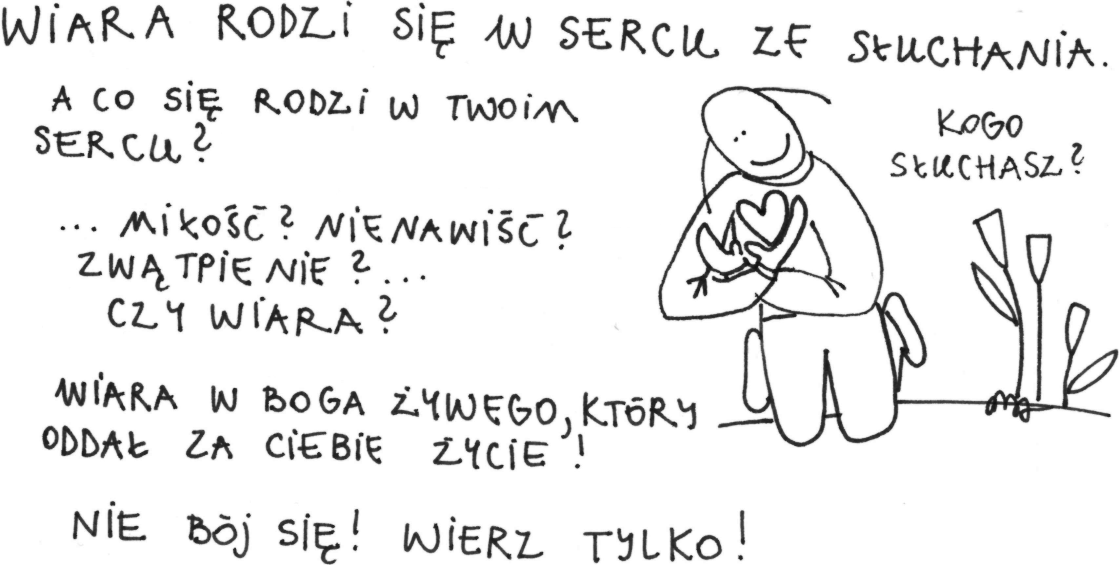 10 marca 2024, niedziela 	               2 Krn 36,14-23; Ps 137; Ef 2,4-10; J 3,14-21NAWRACAĆ SIĘ, TO ĆWICZYĆ PAMIĘĆ PRZEZ WDZIĘCZNOŚĆ2 Krn 36, 14"Również wszyscy naczelnicy Judy, kapłani i lud, mnożyli nieprawości, naśladując wszelkie obrzydliwości narodów pogańskich i bezczeszcząc świątynię, którą Pan poświęcił w Jerozolimie."Autor Drugiej Księgi Kronik ukazuje bałwochwalstwo jako przyczynę niewoli babilońskiej. Bałwochwalstwo to odejście od Boga żywego. W jaki sposób człowiek  współczesny odchodzi od Boga? Przyczyna wydaje się prozaiczna - brak modlitwy. Wiara bowiem rodzi się w sercu ze słuchania Słowa Pana a to wymaga spotykania się z Bogiem żywym na modlitwie ze Słowem Bożym. Gdy człowiek nie spotyka się z Bogiem i nie napełnia Jego myśleniem, to napełnia się myśleniem świata. Wtedy praktyki religijne np. niedzielna Eucharystia, nabożeństwa, stają się tylko zewnętrznym rytuałem, który nic w człowieku nie zmienia. W jaki sposób traktujesz modlitwę w swoim życiu? Czy nie jest to tylko przykry obowiązek? Pomódl się: Jezu dziękuję Ci za wiarę w moim życiu. Dziękuję Ci za łaskę modlitwy. Proszę Cię, daj mi usłyszeć Twój głos w Twoim Słowie. 11 marca 2024,  poniedziałek 	    	       Iz 65,17-21; Ps 30,2-13; J 4,43-54NAWRACAĆ SIĘ,  TO POZWALAĆ BOGU DZIAŁAĆRdz 4,7„Oto Ja stwarzam nowe niebiosa i nową ziemię; nie będzie się wspominać dawniejszych dziejów ani na myśl one nie przyjdą”.Jeśli Bóg był w stanie stworzyć świat z niczego, to poradzi sobie także z odnowieniem Ciebie – uleczy Twoje rany, przemieni relacje z drugimi, zatroszczy się o Twoje sprawy. To wszystko jednak pod warunkiem, że Ty mu na to pozwolisz. To nie jest takie trudne, trzeba przyjść do Niego i prosić, aby przemienił Twoje życie, wszystkie te rzeczy, z którymi sobie nie radzisz, które Cię przygniatają do ziemi, które całymi nocami nie dają Ci spać. To jest możliwe, bo On jest Bogiem żyjącym, ale musisz spróbować, aby tego doświadczyć. Cóż Ci zależy spróbować i wołać do Boga o „nowe niebiosa i nową ziemię” wokół Ciebie?  Pomódl się: Panie, ja wierzę, że jesteś Bogiem żywym, wkraczającym w historię mojego życia, gdy o to proszę. Przyjdź i przemień …. (wstaw to, co podpowiada Ci serce).12 marca 2024, wtorek 				   Ez 47,1-12; Ps 46; J 5,1-16NAWRACAĆ SIĘ,  TO TRWAĆ  W  UWIELBIENIUEz 47, 8-9"Woda ta płynie na obszar wschodni, wzdłuż stepów, i rozlewa się w wodach słonych, i wtedy wody jego stają się zdrowe. Wszystkie też istoty żyjące, od których tam się roi, dokądkolwiek potok płynie, pozostają przy życiu: będą tam też niezliczone ryby, bo dokądkolwiek dotrą te wody, wszystko będzie uzdrowione." Uwielbienie to dzieło Ducha Świętego w nas, który rozlewa w nas nie tylko pragnienie nawrócenia, ale także  uwielbianie Boga. Uwielbienie to potok wody, który przynosi uzdrowienie wewnętrzne. Uwielbienie to woda, która przynosi akceptację samego siebie. Uwielbienie domaga się czasu, aby mogło przenikać nasze serce, rany. Potrzebuje dłuższego czasu do wsiąkania w glebę naszego serca.Uwielbienie to przebywanie z Bogiem ze względu na niego samego, nie tylko dlatego, że coś od Niego otrzymujemy. Czy masz czas na uwielbianie Boga?  Czy prosisz Boga o łaskę uwielbiania Go? Pomódl się: Jezu dziękuję Ci  za pogłębianie swojej wiary. Dziękuję ci  pragnienie uwielbiania Ciebie.13 marca 2024,  środa 				 Iz 49,8-15; Ps 145; J 5,17-30NAWRACAĆ SIĘ, TO  PRZYJMOWAĆ  POCIESZENIE OD BOGAIz 49, 13-15"Zabrzmijcie weselem, niebiosa! Raduj się, ziemio! Góry, wybuchnijcie radosnym okrzykiem! Albowiem Pan pocieszył swój lud, zlitował się nad jego biednymi. Mówił Syjon: Pan mnie opuścił, Pan o mnie zapomniał. Czyż może niewiasta zapomnieć o swym niemowlęciu, ta, która kocha syna swego łona? A nawet, gdyby ona zapomniała, ja nie zapomnę o tobie."Człowiek potrzebuje czasu strapienia, chociaż nie jest on przyjemny. Często to strapienie i udręczenie wytapia z naszego serca zło, egoizm, głupotę, obojętność. Jednak w życiu potrzebny jest także czas pocieszenia. Bóg, który pociesza nie przynosi taniego, mało znaczącego pocieszenia. Jego pocieszenie dotyka serca człowieka, koi ból,  ukazuje kierunek  wyjścia z naszego udręczenia, daje nową nadzieję, napełnia serce pokojem.Gdzie szukasz lub w czym szukasz w swoim życiu pocieszenia? Czy prosisz o pocieszenie Boga żywego?  Pomódl się: Jezu proszę cię o głębokie doświadczenie Twojego pocieszenia. Proszę o łaskę zrozumienia w moim życiu strapienia. 14 marca 2024, czwartek 			           Wj 32,7-14; Ps 106; J 5,31-47NAWRACAĆ SIĘ,  TO  PRAGNĄĆ  WZRASTANIAWj 32, 7-8"Pan rzekł wówczas do Mojżesza: Zstąp na dół, bo sprzeniewierzył się lud twój, który wyprowadziłeś z ziemi egipskiej.  Bardzo szybko odwrócili się od drogi, którą im nakazałem, i utworzyli sobie posąg cielca ulanego z metalu i oddali mu pokłon, i złożyli mu ofiary."Okazuje się, że człowiek szybko potrafi  odwrócić się od Boga, gdy zabraknie mu duchowych fajerwerków, znaków i cudów. Trudności życiowe, monotonia dnia codziennego sprawiają, że człowiek  pragnie sobie przypomnieć w ulanym cielcu  swoje pierwsze zakochanie i miłe chwile, które temu towarzyszyły. Wzrost w wierze domaga się prób i trudu. Pan Bóg nie chce, abyśmy byli ciągle niemowlakami w wierze. Pragnie, abyśmy odkryli swoje powołanie i służąc nim przyprowadzali do Niego innych ludzi. To wymaga dojrzałości. To jest naszym wyzwaniem i wezwaniem.Czy akceptujesz etapy wzrastania w swoim życiu? Czy akceptujesz trud i monotonię dnia codziennego? Pomódl się: Jezu dziękuję ci za różne etapy w moim życiu. Dziękuję za pierwsze głębokie dotknięcie  przez Ciebie, ale także każde Twoje prowadzenie, przez zwykłość codziennych spraw.15 marca 2024, piątek 			      Mdr 2,1-22; Ps 34,17-23; J 7,1-30NAWRACAĆ SIĘ, TO  WEJŚĆ NA DROGĘ PRZEBACZANIAMdr 2, 21-22„Tak pomyśleli – i pobłądzili, bo własna złość ich zaślepiła. Nie pojęli tajemnic Bożych, nie spodziewali się nagrody za prawość i nie docenili odpłaty dusz czystych.”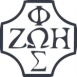 Opracowała: Jolanta Prokopiuk, korekta: Elżbieta i Grzegorz Kowalewscy, ilustracje: Marta Stańco, skład: Mariusz Stańco. Asystent kościelny – ks. Wojciech Jaśkiewicz. Wspólnota Domowego Kościoła Ruchu Światło – Życie  „On Jest”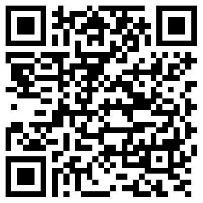 Teksty do medytacji znajdują się na stronie: www.onjest.pl/slowoZachęcamy do korzystania z metody czytania i rozważania Słowa Bożego Lectio Divina i rozważań dostępnych na stronie internetowej oraz w formie aplikacji na urządzenia z systemami Android, Apple (kod QR obok), jak również czytniki e-bookTeksty do medytacji znajdują się na stronie: www.onjest.pl/slowoZachęcamy do korzystania z metody czytania i rozważania Słowa Bożego Lectio Divina i rozważań dostępnych na stronie internetowej oraz w formie aplikacji na urządzenia z systemami Android, Apple (kod QR obok), jak również czytniki e-book